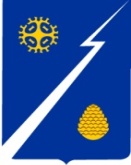 Ханты-Мансийский автономный округ – Югра (Тюменская область)Нижневартовский районАдминистрация  городского поселения ИзлучинскПОСТАНОВЛЕНИЕот 24.12.2018										     № 987пгт. ИзлучинскВ соответствии с Трудовым Кодексом Российской Федерации,                     Федеральным законом от 06.10.2003 № 131-ФЗ «Об общих принципах организации местного самоуправления в Российской Федерации», руководствуясь уставом поселения:1. Внести в приложение к постановлению администрации поселения            от 26.01.2017 № 38 «Об оплате труда и социальной защищенности работников службы по осуществлению первичного воинского учета на территории городского поселения Излучинск» следующие изменения:           1.1. В разделе 4 «Денежное поощрение (по результатам работы за месяц, квартал, год)»:           1.1.1. Подпункт 4.2.5. пункта 4.2. изложить с следующей редакции:           «4.2.5. Фактически отработанное время для расчета размера денежного поощрения по результатам работы за квартал определяется согласно табелю учета использования рабочего времени. Для расчета денежного поощрения            по итогам работы за квартал время нахождения в ежегодном отпуске включается в фактически отработанное время в квартале.».           1.1.2. Подпункт 4.3.2. пункта 4.3. изложить с следующей редакции:           «4.3.2. Денежное поощрение по результатам работы за год выплачивается в размере до одного месячного фонда оплаты труда Работника .».           1.1.3. Подпункт 4.3.7. пункта 4.3. исключить.           1.1.4. Подпункт 4.3.8.  считать подпунктом 4.3.7.           1.1.5. Подпункт 4.3.9.  считать подпунктом 4.3.8. и изложить его в следующей редакции:            «4.3.8. Фактически отработанное время для расчета размера денежного поощрения по результатам работы за год определяется согласно табелю учета использования рабочего времени. Для расчета денежного поощрения по итогам работы за год время нахождения в ежегодном отпуске включается  в фактически отработанное время в календарном году.».            2. Постановление администрации поселения от 24.07.2017 № 430                    «О внесении изменений в постановление администрации поселения                            от 26.01.2017 № 38 «Об оплате труда и социальной защищенности работников службы по осуществлению первичного воинского учета на территории городского поселения Излучинск» признать утратившим силу.3. Ведущему специалисту отдела организации деятельности администрации  поселения Е.А. Урьяловой внести информационные справки в оригиналы постановлений  от 26.01.2017 №38, от 24.07.2017 № 430.4. Специалисту-эксперту отдела правового обеспечения, муниципальной службы, кадров и организации общественной безопасности администрации            поселения О.Н. Степанюк ознакомить работников службы по осуществлению первичного воинского учета на территории городского поселения Излучинск               с настоящим постановлением под роспись. 5. Исполняющему обязанности начальника отдела организации деятельности администрации поселения С.В. Лобик разместить (опубликовать) постановление на официальном сайте органов местного самоуправления  поселения.   6. Постановление вступает в силу после его официального                   расмещения (опубликования), но не ранее 01.01.2019.7. Контроль за выполнением постановления возложить на начальника управления по экономике и финансам администрации поселения Т.Н. Попову.Глава администрации поселения 	                                                    В.А. БерновикО внесении изменений в постановление              администрации поселения от 26.01.2017 № 38 «Об оплате труда и социальной            защищенности работников службы                  по осуществлению первичного воинского учета на территории городского поселения Излучинск»